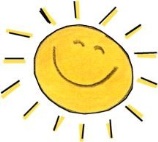 HEALTH & WELLBEING at THE CAFÉ PLEASE JOIN US for         A FREE, informative presentation on ‘Living with Food Allergies’by Professor Richard J Powell,Consultant @ BMI Three Shires,Thursday October 17th    1.15pm – 3 pm(45 minute talk at 1.30pm followed by help & advice)Pendle Road CaféDuston Community CentreNN5 6DTRefreshments available         Please call us to book your FREE place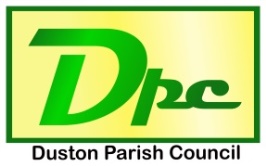 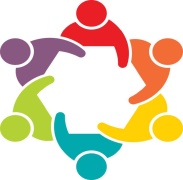 Duston Parish Council working in partnership with St Luke’s PPGT: 01604 583626  E: bcdm@duston-pc.gov.ukwww.duston-pc.gov.uk